
一个天国子民的回应（二）：疫情中的自我保养顾惜
整理：许广铮（按在尼希米小组的讨论所引发）
日期：二零二一年一月二十六日初稿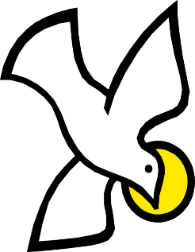 神就赐福给他们，又对他们说：“要生养众多，遍满全地，治理这地。。。” 创世纪1:28天国的子民都明白，人活着就是要享受生活、治理大地（个人、家庭、事业、社会、国家等）、预备自己及他人，他日回到创造主的面前、面对白色的大宝座前的审判。面对当下的疫情和人性的丑陋及需要时，我们又如何活得自在却又没有忘记治理这地，这一个看来极抽象却重要的任务？在疫情中，我们将如何完成这职责？认识 新冠肺炎COVID-19 “没有知识，民就放肆” – 对疫情有基本的认知，预备自己和他人如何应对之查询官方的最新资讯和指引，唯独心中不要被害怕或恐慌所占据不要轻易相信或传递‘街边新闻’，免得误导自己，影响他人；总要查询清楚，凡事都要符合真理保养顾惜自己的身体积极调整个人生活的优先秩序，如：理清个人的基本责任、认定亲密的人际关系、肯定人生的梦想或理想过一个有纪律的智、体、灵、群的平衡生活，如：早起早睡、饮食平衡、运动、阅读、娱乐、社交等（特别关注你的‘屏幕时间’ – screen-time）在疫情期间，刻意提高身体的免疫力：充足的八个小时的睡眠、吃大量的维生素C和蛋白质、喝大量的水、注意个人卫生、与人保持距离、保持一个喜乐的心灵安静下来，放慢脚步来享受生活 - 欣赏自然界，乐意鼓励他人，时常自我肯定；自我发掘突破成长 – 透过书籍，线上课程来了解个人的强项及需要，多方学习不断突破；（再）认识（经历）上帝的同在 – 你的上帝是否真实呢？你的信仰基础是建立在团体的礼仪活动上，还是建立在圣经的基础上？理清信仰的立场检查个人的文化、传统、习惯、信仰的基础是否符合圣经的教导如何看待死亡？如何看待人生中的得与失？不要轻易论断或批评因果或赏罚，荣耀或羞耻等文化传统的思维，如，受感染的人是因为犯罪或是受上帝的惩罚？为什么被感染者极不愿意让他人知道？什么是羞耻或荣耀/得意的事？“你们不要论断人，就不被论断。” 路加福音6:37多与人交谈，探讨个人信仰的基础是建立在文化传统还是在圣经的基础上？个人言论是否多批评论断还是多鼓励造就他人？为什么？ “只要随时说造就人的话。” （以弗所书4:29，歌罗西书4:6，帖撒罗尼迦前书5:11）其他勇敢的面对死亡，学习公开谈论自己的害怕或如何面对死。即知道人人都有一死，死后且有审判，祈求圣灵应证自己拥有永生的确据；如果被感染了，无需恐慌，珍惜这一次的经历是一个成长的平台；如果死了（迟早都得死），向往往与神同在的恩典，这是无比的荣耀！（诗篇116:15, 约翰福音14:6, 约翰福音11:25） 把疫情当作是一个发掘自己和重新认识上帝的机遇，因为万事都互相效力 （罗马书8:26-30）如果我们在疫情中平安度过，却无法从中自我发掘，稳固信仰，学习治理大地及祝福其上的万物，那，我们就失去百年疫情所带来的机遇。祈求创造主，再一次唤醒每一个人珍惜当下、享受今天、预备迎接明天。